Selecteer de eerste foto door er op te klikken.Klik op ‘Animaties’, bovenaan in het programma.Kies een overgang door er op te klikken.De overgang is nu ingesteld. Nu klik je op de volgende foto en overloop je de stappen opnieuw.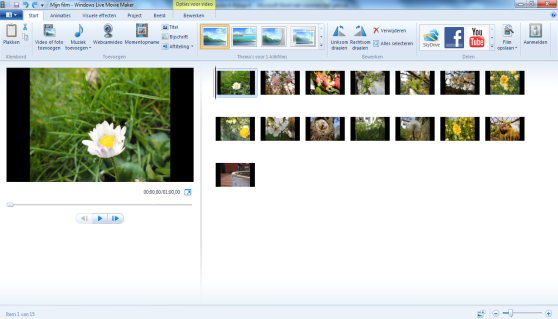 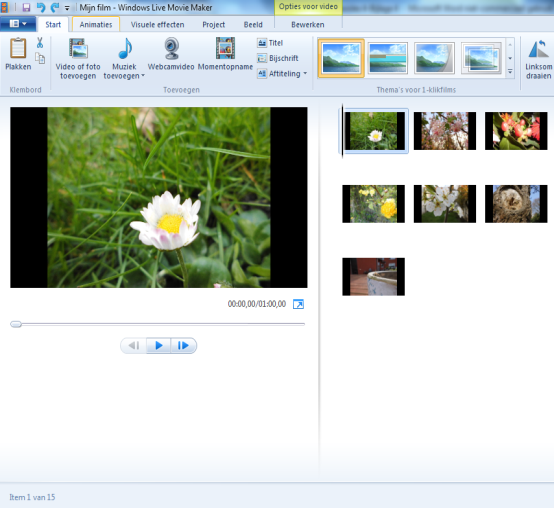 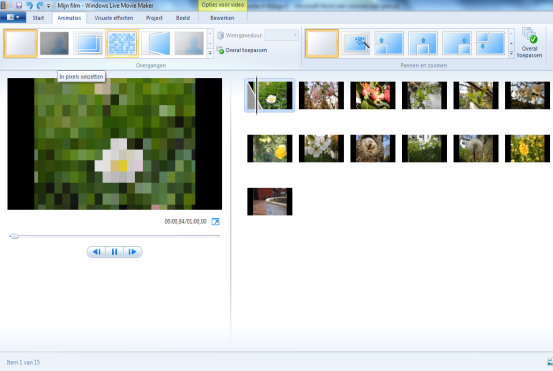 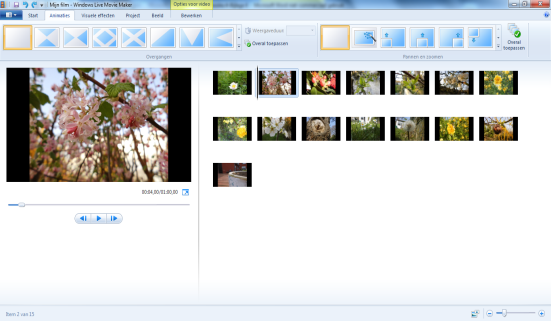 